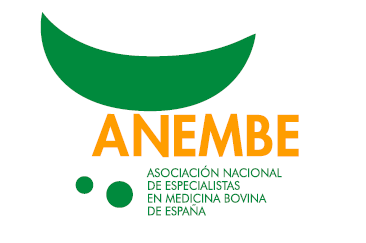 CONGRESO MUNDIAL DE BUIATRÍA 2022El papel preventivo de la veterinaria para la salud humana y la importancia de los rumiantes para el control de incendios, entre otros temas a desarrollar en el Congreso Mundial de Buiatría- Del 4 al 8 de septiembre se impartirán un millar de intervenciones entre comunicaciones y conferencias, a cargo de reconocidos expertos internacionales del sector. 24 de agosto de 2022. La edición 31.ª del Congreso Mundial de Buiatría [World Buiatrics Congress (WBC)] se celebrará en el Palacio Municipal de Congresos de Ifema en Madrid del 4 al 8 de septiembre y congregará a los mayores especialistas en buiatría a nivel mundial.La Asociación Nacional de Especialistas en Medicina Bovina de España (Anembe), que reúne a 1.400 veterinarios expertos en ganado bovino, es la encargada de su organización por delegación de la Asociación Mundial de Buiatría (WAB), compuesta por 53 asociaciones profesionales de todo el mundo, con más de 50.000 asociados que desarrollan su actividad en el ámbito de la veterinaria especializada en rumiantes de producción.A lo largo de las más de 1.000 intervenciones se tratarán temas relacionados con la labor de los veterinarios de rumiantes y se darán a conocer las últimas novedades e investigaciones científicas a nivel internacional. Por ello, además de un completo programa científico con veinticinco topics de diferentes especialidades de la veterinaria de bovinos, ovinos, camélidos y alpacas, y de los mejores ponentes del momento en cada uno de los temas principales, se han organizado para cada jornada mesas redondas con las cuatro mejores presentaciones orales y con los dos ponentes principales, donde se podrá interactuar con ellos sobre los aspectos más relevantes de cada una de sus exposiciones. VETERINARIA Y SALUD HUMANA  Al final de cada jornada científica, se llevará a cabo la sección denominada “Vip Presentation”, abierta a la sociedad en general, a la que podrá asistir cualquier persona previo registro. En ella se abordarán temas de actualidad vinculados a la labor del veterinario de granja, tales como la importancia de su trabajo para la prevención de enfermedades en la salud humana, la reducción de emisiones de metano por medio de la eficiencia productiva, la importancia de los rumiantes ante el despoblamiento rural y la limpieza de los montes para evitar los incendios forestales que estamos sufriendo.En este sentido, el miembro del comité organizador del Congreso Marco Sánchez-Moreiro, veterinario oficial e inspector facultativo sanitario, subraya que la percepción que tiene la sociedad de los buiatras es, a día de hoy, “parcial y reduccionista”. “La población de a pie ignora –alerta– que la salud humana depende del buen estado de los animales y que, cuando chequeamos a las vacas de tuberculosis o controlamos la pasteurización de la leche en las industrias y los residuos de medicamentos en la cadena alimentaria, estamos realizando prevención para las personas, luchando contra la zoonosis, esa palabra tan conocida desde la pandemia de la covid-19”. “El control del bienestar en granja, en el transporte y en el matadero, reforzado ahora con cámaras de videovigilancia, es clave para la salud animal, pero también para la salud pública”, afirma.Sobre la producción sostenible, la fijación de población en las zonas rurales y la labor de la ganadería ante los incendios, Sánchez añade que “se deberían valorar ambos lados de la balanza antes de hablar de sostenibilidad o contaminación, poniendo al ganadero como el malo de la película”.De acuerdo a estas ideas, el veterinario y socio de Anembe, Pablo González, que desarrolla su actividad profesional en la provincia de Ourense, una de las más afectadas por los incendios forestales, corrobora que “estos años de pandemia, en los que el sector no ha parado, han sido un momento crucial para mostrar los datos reales en cuanto a emisiones de CO2 y se ha demostrado que la contaminación que representa la ganadería está muy por debajo de la que suponen otras actividades industriales mucho más contaminantes”.González, muy sensibilizado ante los incendios y conocedor del rol de la ganadería contra ellos, advierte que “las explotaciones ganaderas realizan una labor fundamental en el desbroce de monte bajo, en el mantenimiento de pasto de alta montaña y en la rotación de pastos. Contribuyen de forma drástica contra los incendios en algunas zonas donde la actividad ganadera es mayor”.Además, se contará con la presencia de personajes tan mediáticos como el veterinario estadounidense Dr. Jan Pol, protagonista de la serie número 1 emitida por National Geografic Wild, The Incredible Dr. Pol; con Odile Rodríguez, bióloga y divulgadora científica, hija del naturalista Félix Rodríguez de la Fuente (creador de la legendaria serie El Hombre y la Tierra) o con el filósofo y escritor Fernando Savater.RECONOCIMENTOSEn el transcurso del Congreso se entregarán una serie de premios, entre los que destaca el Premio al Logro del Bienestar de Rumiantes, dotado con 10.000 euros, con el cual se reconocerá al mejor trabajo en esta materia. Así mismo, se otorgarán otra serie de premios y becas a jóvenes veterinarios y estudiantes de Veterinaria, con una dotación de 23.300 euros.Por último, el programa social ofrecerá una agenda muy atractiva para todos los asistentes extranjeros, que incluye una visita a una finca de cría de toro bravo, un tour a Toledo y al Madrid monumental, una cena de gala en el palacio del Negralejo y un broche final en el ruedo de la plaza de Las Ventas con jam session y concierto, además de barbacoas y bebidas a un precio reducido y abierto a todo el mundo.Recordamos que anteriormente a la última edición del WBC, que tuvo lugar en Sapporo en 2018, la última celebrada en Europa se llevó a cabo en Dublín en 2016 y la ciudad mexicana de Cancún será la que tome las riendas en 2024. En el siguiente link pueden consultar el programa completo del Congreso: https://www.wbc-madrid2022.com/index.php/es/  Gabinete de prensa del Congreso Mundial de BuiatríaPrensa World Buiatrics Congress - Madrid 2022
prensa.wdcmadrid2022@ctransmedia.com
www.wbc-madrid2022.com
+34 636 952 893 / +34 673 18 42 42 / +34 982 221 278 / 